診察前に必要事項をご記入いただいております。　　　			平成　　　年　　　月　　　日　　ふ　り　が　な　					患者氏名			　明・大・昭・平　　年　　月　　日生、　　歳、　男・女、　既婚・未婚患者職業			記入者	ご本人　・　ご家族　・　付き添いの方　（ご本人以外の場合、お名前と電話番号もご記入ください）記入者のお名前				ご連絡先					受診は：ご本人の意思で ・周囲にすすめられて・他医院の紹介で（名称：　　　　　　　　　　　　　　　　　  ）今日はどうなさいましたか？（受診された一番強い理由を書いてください）			いつ頃から症状がでましたか？また、何かきっかけはありましたか？（	年	月	日頃から）きっかけは、特にない・ある（内容：　　　　　　　　　　　　　　　　　　　　　　　　　　　　　　　　　　　　　　　　　）その症状の経過を教えてください（なるべく詳しく書いてください）現在の症状で当てはまるものに〇をつけてください。もの忘れする　　　興奮しやすい　　　日時場所がわからない　　痛みや異常感が気になる幻覚がある　　　　独り言を言う　　　　奇妙な行動をする　　　　　おかしな考えにとりつかれている不安感がある　　 イライラする　　　　 ゆううつな感じがある　　　  頭の回転が悪い　　　　　　食欲がない調子が悪い　　　 しゃべりすぎる　　  朝早く目覚めてしまう　　　 体が思うように動かない　　眠れない以下の当てはまるものに〇をつけてください　小学生時代に気が散って忘れ物をしましたか？（いいえ・はい）睡眠：良・不良　（寝付けない・途中で目が覚める・朝早く目覚める）食欲：良・不良、体重減少　　　ヶ月で　　　　㎏（増・減）、便通：良・不良（下痢・便秘）、排尿：良・不良月経：順・不順、閉経：　　　　歳今までに、心療内科・精神科・神経科・神経内科・脳外科を受診したことがありますか？（いいえ・はい）医療機関名　　　　　　　　　　　　治療期間　　　　　　　　外来・入院　　	　　　　　病名（　　　　　　　　　　　　　）　（　　年　　月~　　　年　　　月）　（　外来・入院　）　（　　　　　　　　　　　　　　　　　）（　　　　　　　　　　　　　）　（　　年　　月~　　　年　　　月）　（　外来・入院　）　（　　　　　　　　　　　　　　　　　）（　　　　　　　　　　　　　）　（　　年　　月~　　　年　　　月）　（　外来・入院　）　（　　　　　　　　　　　　　　　　　）・高血圧（いいえ・はい）、糖尿病（いいえ・はい）、緑内障（いいえ・はい）、喘息（いいえ・はい）・現在、心臓の病気（不整脈、狭心症、心筋梗塞、心不全）の治療を受けていますか？（いいえ・はい）・今まで健康診断や心電図検査を行って、何らかの指摘をされたことがありますか？（いいえ・はい）　⇒（あれば）それはいつ頃、どのような指摘でしたか？（　　年　　　月）（　　　　　　　　　　　　　　　　　　）　　・今まで失神を起こしたことがありますか？（いいえ・はい）⇒（あれば）いつごろですか？（　　年　　　月）　その他、これまでに大きな病気・けがをしたことがありますか？手術したことはありますか？医療機関名　　　　　　　　　　　治療期間　　　　　　　　外来・入院　　	　　　病名　　　　　　　 手術（　　　　　　　　　　　　）　（　　年　　月~　　　年　　　月）　（　外来・入院　）　（　　　　　　　　　　　　）（なし・あり）（　　　　　　　　　　　　）　（　　年　　月~　　　年　　　月）　（　外来・入院　）　（　　　　　　　　　　　　）（なし・あり）（　　　　　　　　　　　　）　（　　年　　月~　　　年　　　月）　（　外来・入院　）　（　　　　　　　　　　　　）（なし・あり）現在、飲んでいる薬はありますか？　　ない・ある（薬剤名：　　　　　　　　　　　　　　　　　　　　　　　　　　　）お薬・食べ物などでアレルギー症状を起こしたことありますか？　ない・ある（内容：　　　　　　　　　　 　　）家族について教えてください（同居されている方がいましたら囲んでください）　　メンタルクリニック・心療内科・精神科などに通われている方は？	　いない・いる（　　　　　　　　　　　　　　）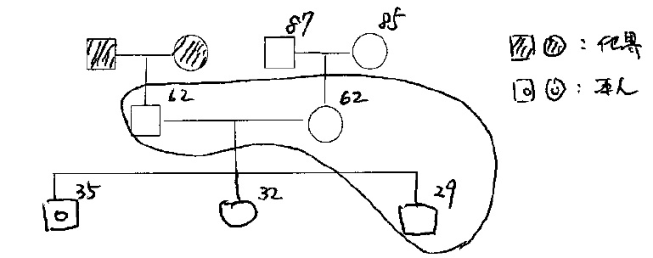 今までの生活について教えてください（お生まれの場所、これまでの住所、職歴、ご結婚歴など）最終学歴：　　　　　　　　（成績：良・中・不良）宗教：　特に無・有趣味：	飲酒：　　　歳頃から1日　　合（毎日・週　　回）煙草：　　　歳頃から1日　　　　　本その他嗜好品：自分の性格について教えて下さい								・その他ご心配の点や、お話しした方が良いことなどがありましたら、お書き下さい。ご協力ありがとうございます。順番が来ましたらお呼びいたしますので、お待ちください。